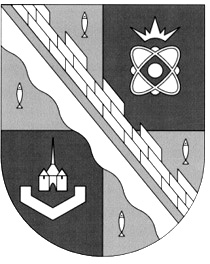 администрация МУНИЦИПАЛЬНОГО ОБРАЗОВАНИЯ                                        СОСНОВОБОРСКИЙ ГОРОДСКОЙ ОКРУГ  ЛЕНИНГРАДСКОЙ ОБЛАСТИпостановлениеот 10/04/2020 № 764О предоставлении отсрочки и рассрочки по внесению платежейРуководствуясь п. 12 Перечня поручений Губернатора Ленинградской области по мерам поддержки субъектов предпринимательской деятельности Ленинградской области в период сложной эпидемиологической ситуации в связи с угрозой распространения новой коронавирусной инфекции 20.03.2020, в связи с принятием Федерального закона от 01.04.2020 № 98-ФЗ "О внесении изменений в отдельные законодательные акты Российской Федерации по вопросам предупреждения и ликвидации чрезвычайных ситуаций", постановления администрации Сосновоборского городского округа от 06.04.2020 № 730 «О введении дополнительных ограничительных и  профилактических мер с целью предотвращения распространения новой коронавирусной инфекции (COVID-2019) на территории муниципального образования Сосновоборский городской округ Ленинградской области», в соответствии с постановлением администрации Сосновоборского городского округа от 10.01.2018 № 20 «Об установлении сроков внесения арендной платы за земли, находящиеся в муниципальной собственности, объекты муниципального нежилого фонда и муниципального движимого имущества и утверждении Положения о порядке предоставления отсрочки и рассрочки по внесению платежей, администрируемых КУМИ Сосновоборского городского округа», администрация Сосновоборского городского округа п о с т а н о в л я е т:1. Предоставить субъектам малого и среднего предпринимательства отсрочку на три месяца (март, апрель, май 2020 года) и рассрочку на уплату платежей до 01.11.2020, а именно:1.1. арендных платежей по договорам аренды и купли-продажи муниципального движимого и недвижимого имущества (включая земельные участки), находящегося в собственности Сосновоборского городского округа;1.2. платежей по договорам аренды земельных участков, государственная  собственность на которые не разграничена;1.3. платежей по договорам на право размещения нестационарных торговых объектов. 2. Комитету по управлению муниципальным имуществом администрации муниципального образования Сосновоборский городской округ Ленинградской области: а) обеспечить в течение 30 дней со дня обращения субъекта малого и среднего предпринимательства направление ему дополнительного соглашения, предусматривающего указанные в пункте 1 настоящего постановления отсрочку и рассрочку по платежам и их уплату не позднее 01.11.2020; б) не производить начисление пени за просрочку внесения платежей в марте, апреле, мае 2020 года. 3. Сосновоборским муниципальным унитарным предприятиям и муниципальным учреждениям, заключившим договоры аренды с субъектами малого и среднего предпринимательства в отношении закрепленного за ними муниципального имущества, руководствоваться пунктом 1 настоящего постановления и выполнить мероприятия, указанных в подпунктах «а» и «б» пункта 2 постановления.4. Общему отделу администрации (Смолкина М.С.) обнародовать настоящее постановление на электронном сайте городской газеты «Маяк».5. Отделу по связям с общественностью (пресс-центр) комитета по общественной безопасности и информации администрации (Никитина В.Г.):1) разместить настоящее постановление на официальном сайте Сосновоборского городского округа и в официальной группе администрации Сосновоборского городского округа во «Вконтакте»;2) обеспечить подачу информации о принятии настоящего постановления в эфир радиостанции «Балтийский Берег» с периодичностью один раз в сутки.6. Настоящее постановление вступает в силу со дня официального обнародования.7. Контроль за исполнением настоящего постановления возложить на первого заместителя главы администрации Сосновоборского городского округа Лютикова С.Г.Глава Сосновоборского городского округа                                                   М.В.Воронков